Vadovaudamasi Lietuvos Respublikos vietos savivaldos įstatymo 18 straipsnio 1 dalimi, Zarasų  rajono  savivaldybės taryba n u s p r e n d ž i a:Pakeisti Atlyginimo už vaikų, ugdomų pagal ikimokyklinio ugdymo programas, išlaikymą Zarasų rajono ugdymo įstaigose nustatymo tvarkos aprašą, patvirtintą  Zarasų rajono savivaldybės tarybos 2011 m. gruodžio 22 d. sprendimu Nr. T-203 ,,Dėl Zarasų rajono ugdymo įstaigose atlyginimo dydžio nustatymo už vaikų, ugdomų pagal ikimokyklinio ugdymo programas, išlaikymą bei atlyginimo už vaikų, ugdomų pagal ikimokyklinio ugdymo programas,  išlaikymą Zarasų rajono ugdymo įstaigose nustatymo tvarkos aprašo patvirtinimo“:Pripažinti netekusiu galios 4.4 papunktį.Išdėstyti 11 punktą  taip:                      ,,11. Lengvatos taikymas įforminamas ugdymo įstaigos direktoriaus įsakymu“. Papildyti nauju 15 punktu:„15. Šeimos pajamos skaičiuojamos Lietuvos Respublikos piniginės socialinės paramos nepasiturintiems gyventojams įstatymo 17 straipsnio nustatyta tvarka ir lengvatos už vaikų išlaikymą yra taikomos šio Aprašo 4.3. ir 5.5. punktams“.          Sprendimas skelbiamas Teisės aktų registre.zarasų rajono savivaldybės TARYBazarasų rajono savivaldybės TARYBazarasų rajono savivaldybės TARYBaSPRENDIMASSPRENDIMASSPRENDIMASDĖL ZARASŲ RAJONO  SAVIVALDYBĖS TARYBOS 2011 M. GRUODŽIO 22 D. SPRENDIMO NR. T-203 ,, DĖL ZARASŲ RAJONO UGDYMO ĮSTAIGOSE ATLYGINIMO DYDŽIO NUSTATYMO UŽ VAIKŲ, UGDOMŲ PAGAL IKIMOKYKLINIO UGDYMO PROGRAMAS, IŠLAIKYMĄ BEI ATLYGINIMO UŽ VAIKŲ, UGDOMŲ PAGAL IKIMOKYKLINIO UGDYMO PROGRAMAS,  IŠLAIKYMĄ ZARASŲ RAJONO UGDYMO ĮSTAIGOSE NUSTATYMO TVARKOS APRAŠO PATVIRTINIMO“ PAKEITIMODĖL ZARASŲ RAJONO  SAVIVALDYBĖS TARYBOS 2011 M. GRUODŽIO 22 D. SPRENDIMO NR. T-203 ,, DĖL ZARASŲ RAJONO UGDYMO ĮSTAIGOSE ATLYGINIMO DYDŽIO NUSTATYMO UŽ VAIKŲ, UGDOMŲ PAGAL IKIMOKYKLINIO UGDYMO PROGRAMAS, IŠLAIKYMĄ BEI ATLYGINIMO UŽ VAIKŲ, UGDOMŲ PAGAL IKIMOKYKLINIO UGDYMO PROGRAMAS,  IŠLAIKYMĄ ZARASŲ RAJONO UGDYMO ĮSTAIGOSE NUSTATYMO TVARKOS APRAŠO PATVIRTINIMO“ PAKEITIMODĖL ZARASŲ RAJONO  SAVIVALDYBĖS TARYBOS 2011 M. GRUODŽIO 22 D. SPRENDIMO NR. T-203 ,, DĖL ZARASŲ RAJONO UGDYMO ĮSTAIGOSE ATLYGINIMO DYDŽIO NUSTATYMO UŽ VAIKŲ, UGDOMŲ PAGAL IKIMOKYKLINIO UGDYMO PROGRAMAS, IŠLAIKYMĄ BEI ATLYGINIMO UŽ VAIKŲ, UGDOMŲ PAGAL IKIMOKYKLINIO UGDYMO PROGRAMAS,  IŠLAIKYMĄ ZARASŲ RAJONO UGDYMO ĮSTAIGOSE NUSTATYMO TVARKOS APRAŠO PATVIRTINIMO“ PAKEITIMO2018 m. spalio 12 d.  Nr. T-1882018 m. spalio 12 d.  Nr. T-1882018 m. spalio 12 d.  Nr. T-188ZarasaiZarasaiZarasaiSavivaldybės meras             Nikolajus Gusevas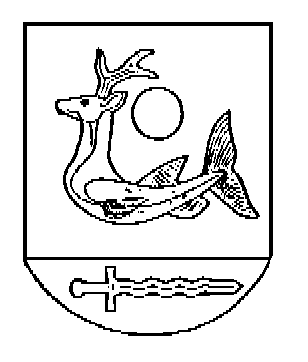 